20.06.2020г.  Преподаватель:  Танчик  Евгений  Борисович         Занятие  по дисциплине  УП.01. ( Учебная практика по ПМ01.01. Выполнение штукатурных работ)  группы 25а профессии 08.01.08. Мастер отделочных строительных работ  в рамках  программы дистанционного обучения.             Добрый,  день уважаемые  студенты  группы  25а!                    Вашему вниманию предлагается  дистанционный  урок  по дисциплине УП01 Выполнение штукатурных работ.   Продолжительность  занятия – 6 часов. Сегодня  мы с вами  повторяем  тему №12  Выполнение декоративных цветных штукатурок.         Вопросы, которые предстоит разобрать на нашем занятии:Инструменты и инвентарь для штукатурных работ.Разновидности декоративных штукатурок.Фактуры различных декоративных штукатурок.Основные инструменты для обработки декоративных штукатурок.Состав декоративных штукатурок.Наполнители, определяющие рельеф декоративных штукатурок.Особенности фасадных декоративных штукатурок («короед» и пр.)Инструкционно-технологические карты по выполнению декоративных штукатурок.Видео с мастер-классами по технологии выполнения декоративных штукатурок.Для освоения данной темы необходимо выполнить следующее:1. Изучить теоретическую часть материала.2.Составить конспект.3.Посмотреть видеоматериалы (по ссылке в конце лекционного материала).4.Ответить на контрольные вопросы.5.Выполнить домашнее задание.              Материал для изучения и конспектирования               Инструменты и инвентарь для штукатурных работ.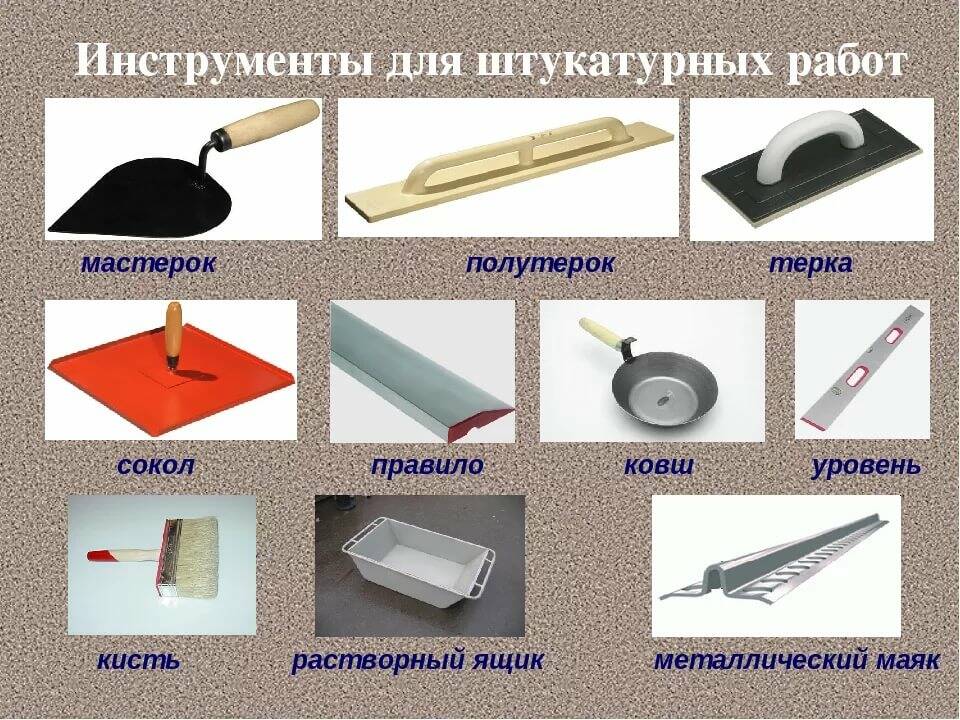 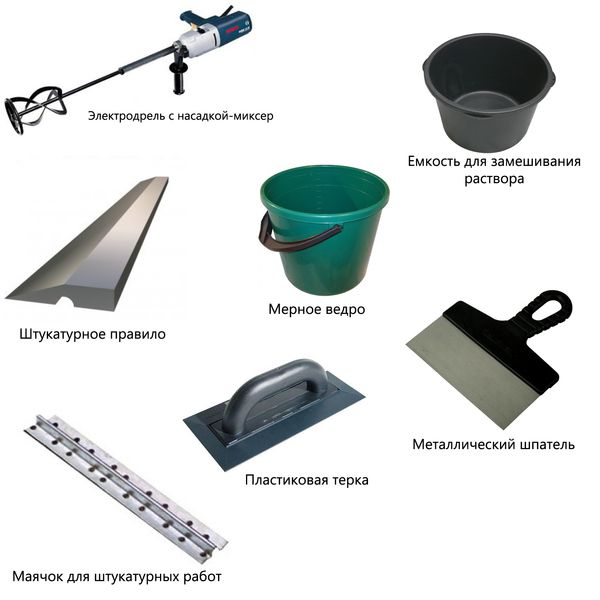 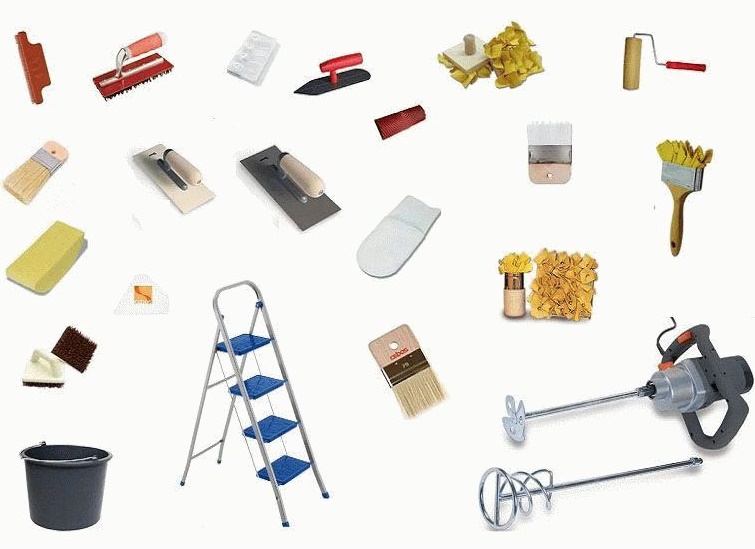 Технология выполнения декоративной  штукатурки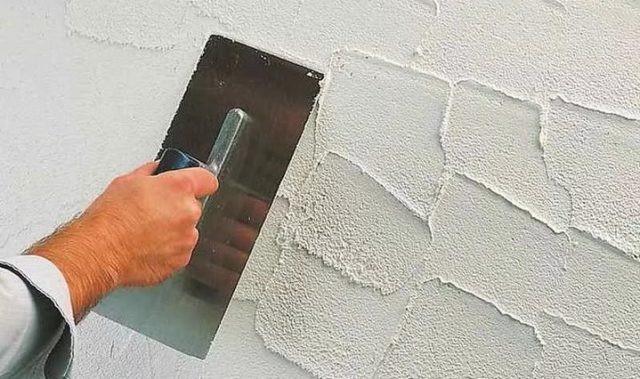 Декоративная штукатурка отличается от обычной составом и способом обработки накрывочного слоя. Декоративную накрывку толщиной 5-50 мм наносят за несколько приемов на окрепший, нацарапанный, тщательно очищенный и смоченный грунт из обычного раствора и обрабатывают соответствующим образом. Различают цветную известково-песчаную, терракотовую, каменную и другие виды декоративных штукатурок.Известково-песчаная штукатурка наименее трудоемкая и наиболее экономичная из всех видов декоративной отделки. Раствор для нее приготавливают из известкового теста с добавлением портландцемента (для повышения прочности штукатурки), пигментов и кварцевого, мраморного или другого декоративного песка. В отдельных случаях вводят немного каменной муки.Декоративный слой толщиной 5-15 мм наносят в два приёма. Первый слой (обрызг) выполняют из более жидкого раствора. Декоративную фактуру формируют в процессе нанесения накрывочного слоя или при его обработке в пластичном и окрепшем состоянии (рис. 8.10, 8.11).Фактуру с различной степенью шероховатости получают при набрасывании раствора через сетку или со щетки. Набрызг повторяют несколько раз. Степень шероховатости зависит от состава, подвижности и способа набрасывания раствора. Весьма декоративна фактура в виде белых хлопьев, нанесенных по цветному подслою. Шероховатую фактуру можно получить и при торцевании накрывки волосяными или гвоздевыми щетками и кистями (рис. 8.12). Для получения ровной мелкошероховатой фактуры накрывку выравнивают и затирают.Фактуру с повторяющимся рельефным рисунком получают при обработке накрывки в пластичном состоянии резиновыми или металлическими штампами и валиками. Оттиски и накатку ведут по шнуру или направляющей рейке. Глубина выдавливаемого риска – до 5 мм.Фактуру под борозды выполняют с помощью малки с зубьями различной формы. Борозды вытягивают по правилу.
Фактуру под грубосколотый камень получают при набрасывании раствора на отделываемую поверхность с помощью штукатурной лопатки.Комбинированная фактура имитирует кладку из отдельных камней, обработанных различными способами.Окрепший декоративный слой обрабатывают металлическими циклями с зубьями различной формы по определенному рисунку или в виде штриховки. Рисунок выполняют по фасонным правилам или лекалам.Рис. 8.10. Фактуры известково-песчаной штукатурки: а – набрызг; б – под рваный камень; в – штампованнаяРис. 8.11. Фактуры каменной штукатурки: а,б – «под шубу»; в – под рваный камень; г – под дюныРис. 8.12. Инструменты для обработки декоративной штукатурки: а – цикли; б – гвоздевая щетка; в – гребенка; г – валик; д – валик-шовник; е – бучарда; ж – зубило, з – троянка и зубчатка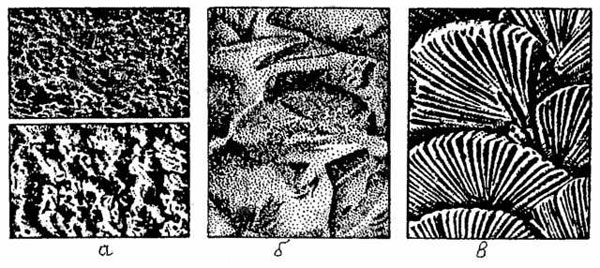 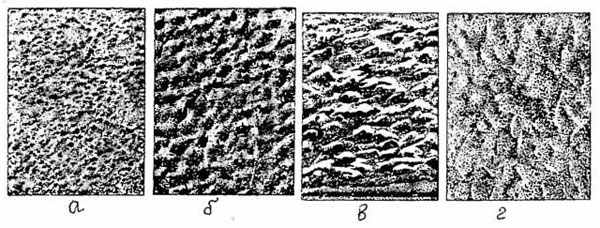 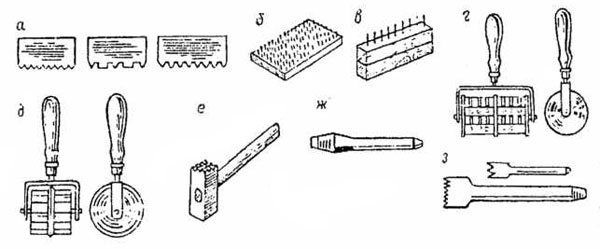 Терразитовую штукатурку применяют для наружной и внутренней отделок. Терразитовая смесь состоит из вяжущего кварцевого песка, мраморной крошки, мраморной муки, слюды и пигментов.. В зависимости от вида вяжущего смеси могут быть известковыми, известково-цементными, цементно-известковыми и цементными. По крупности заполнителя смеси подразделяются на мелко-, средне- и крупнозернистые с крупностью зерен соответственно до 1,2; 2,5 и 5 мм. Декоративный слой толщиной 8-20 мм наносят вручную или механизированным способом в 2-3 приема, выравнивают, затирают и обрабатывают под требуемую фактуру.Гладкие поверхности получают путем шлифования окрепшей штукатурки абразивными инструментами. Для шлифованной штукатурки применяют цементные и цементно-известковые растворы.Шероховатую поверхность «под шубу» нацарапывают по схватившемуся раствору с помощью металлических циклей и гвоздевых щеток или наковывают бучардой. Степень шероховатости зависит от крупности заполнителя и размеров зубьев циклей и бучарды.Фактуру под колотый камень наковывают троянкой, зубилом или шпунтом. Последние забивают в раствор и выламывают ими отдельные участки.Бороздчатую фактуру вытягивают шаблонами или циклями на пластичном растворе или наковывают троянками в окрепшем растворе. Борозды имеют различные комбинации.Применяются и другие виды обработки терразитовой штукатурки. Однако при механической обработке декоративной накрывки потери раствора могут достигать 25 %. Поэтому в последнее время широкое распространение получила менее трудоемкая и более экономичная отделка терразитовой смесью набрызгом.Каменная штукатурка имитирует различные породы натурального камня и применяется для наружной и внутренней отделок. Декоративный раствор приготавливают из белого цемента, пигментов, крошки различных каменных пород, каменной муки и извести, которая вводится для повышения пластичности раствора. Иногда добавляют немного слюды.Штукатурку сграффито применяют для получения многоцветного рельефного рисунка. Рисунок вырезают в неокрепшей многослойной накрывке, наносят послойно по шаблонам или набивают по трафаретам. Толщина каждого цветного слоя составляет 1-2 мм.Любая штукатурка может быть выполнена в виде сплошной поверхности или расчленена рустами на отдельные камни любой формы и размеров. Русты пробивают и прорезают в штукатурке или формируют в процессе ее выполнения.Составление инструкционно – технологических карт на выполнение декоративных  штукатурок  Инструкционно-технологическая карта «Декоративная отделка ранее подготовленной поверхности структурными материалами»Инструкционно-технологическая карта «Декоративная отделка ранее подготовленной поверхности структурными материалами»                                                                 Инструменты иоборудованиеТехнологические требования1Грунтуем участок стены, который будет отделываться Отделяем малярным скотчем необходимый участок стенда.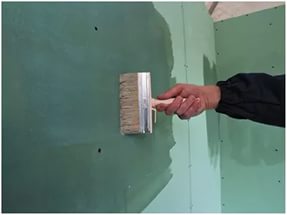 Макловицей наносим грунтовку. сверху вниз плавными движеньямиГрунтовка глубокого проникновения на водной основе.Макловица, ведро, стендПоверхность должна быть сухой, температура в помещении должна быть +5С.2Замешиваем необходимое количество структурной краски(штукатурки короед).Колеруем согласно эскизу.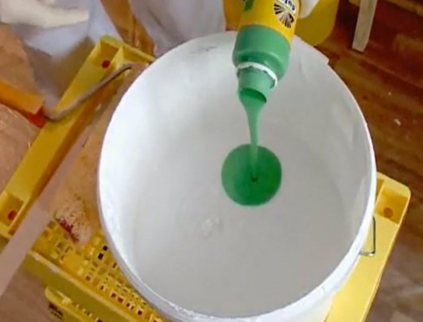 В емкость с водой насыпаем или откладываем необходимый объём краски. Добавляем колер и тщательно перемешиваем.Краска структурная, (штукатурка декоративная короед), колер.Шпатель, ведро с водой.Тщательно перемешиваем краску (сухую штукатурку короед с водой).Даем технологический перерыв и снова перемешиваем. Колер добавляем небольшими порциями тщательно перемешивая3Наносим шпателем большим или венецианской кельмой из нержавеющей стали штукатурку (или структурную краску на поверхность).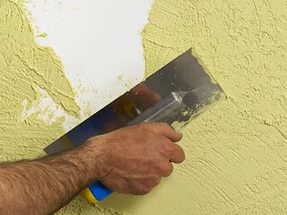 Малым шпателем набираем из емкости небольшое количество штукатурки или шпатлевки на кельму и под углом наносим смесь (краску на поверхность) под углом к поверхности под 30градусовКраска структурная, (штукатурка декоративная короед), колер.Кельма венецианская малый шпатель. скотч малярныйРаствор (структурную краску) при нанесении постоянно подмешиваем для того что бы частицы кварцевого песка не оседали.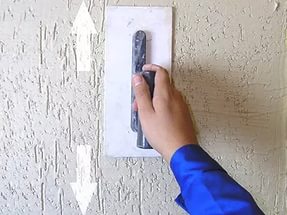 Движения терки должны быть плавными сверху вниз всей плоскостью не одним углом. До желаемого эффекта.Терка пенополиуретановаяСтенд, вода, ведроПеред нанесением нужно выдержать технологическую паузу. Что бы штукатурка подсохла.5После нанесения структурной краски выдерживаем технологический перерыв. И при помощи структурного валика придаем необходимый рисунок согласно эскизу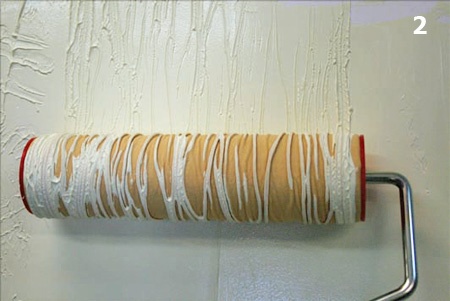 Валик прокатывается в одном направлении снизу вверх,. каждую новую полосу вести строго параллельно предыдущей операции движения валика при нанесении структурной краски.Структурный валик резиновыйВода, ведро, стендВалик смочить в воде. чтобы исключить адгезию краски к валику6После работы весь инструмент тщательно моем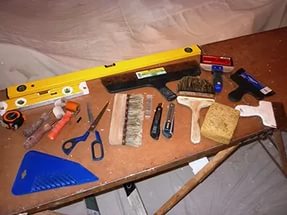 Тщательно моем инструмент для того что бы при дальнейшем использовании не было брака в работеВедро,кисть ,инструментВода должна быть чистой, комнатной температуры.ИНСТРУКЦИОННО ТЕХНОЛОГИЧЕСКАЯ КАРТАПо теме: «Нанесение известково-песчаной цветной штукатурки.»Осмотреть подготавливаемую поверхность, сравнить с эталоном и наметить план предстоящей работы.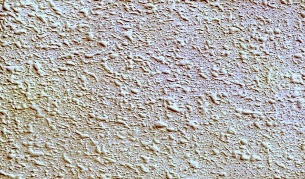 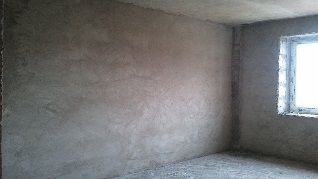 2  Организовать рабочее место в соответствии с требованиями безопасных условий труда. Организация рабочего места для выполнения декоративной штукатурки.Подобрать необходимый инструмент, проверить его пригодность к использованию в данном технологическом процессе.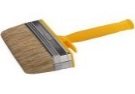 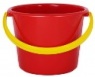 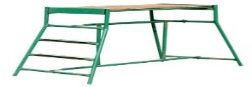 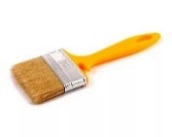 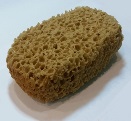 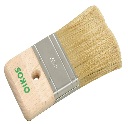 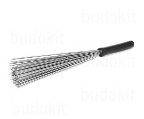 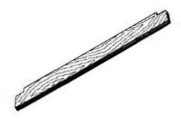 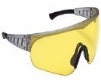 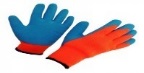 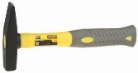 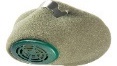 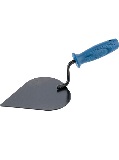 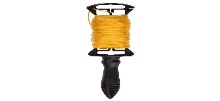 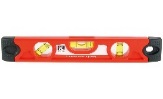 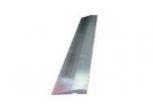 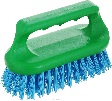 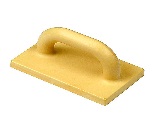 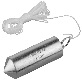 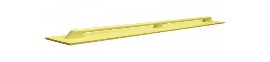 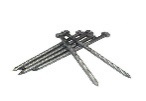 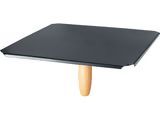 3Подготовка поверхности.Поверхность под декоративную штукатурку готовим также как и под обычную, насекаем, очищаем, смачиваем, при необходимости с поверхности срубаем наплывы, удаляем загрязнения.Провешиваем поверхность, затем по маякам наносим и разравниваем подготовительный слой (основание для декоративного отделочного слоя)Подготовительный слой процарапываем по неокрепшему раствору гребенками, наносим горизонтальные волнообразные бороздки глубиной 3…5 мм на расстоянии 2…3см одну от другой.Подготовительный слой в течении 4…7 суток увлажняем водой и защищаем от солнечных лучей.Работы по устройству подготовительного слоя выполняют теми же приемами и с помощью тех же механизмов, которые применяют при нанесении обычной штукатурки.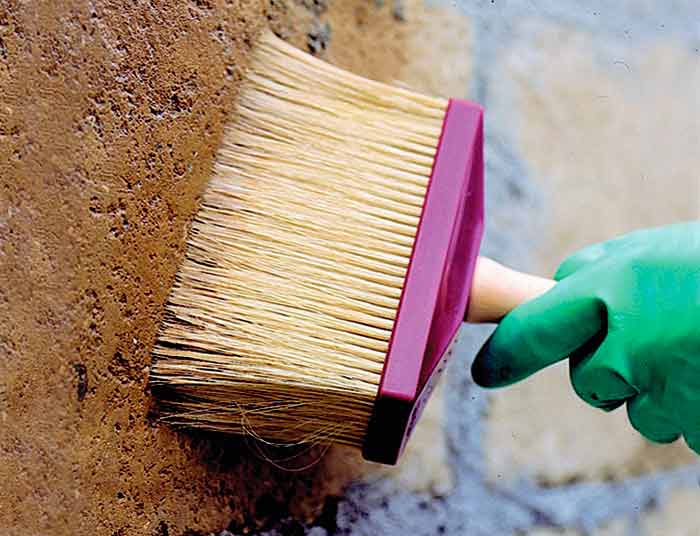 4Нанесение накрывочного слоя структура «под волну» и «под травертин»Выполняем штукатурной кельмой на свежей или ранее затертой цветной известково-песчаной штукатурке.Поверхность насекаем и смачиваем водойНакладываем прямыми лил кривыми полосами второй слой раствора.Набрасываем цветной раствор толщиной слоя 10 мм.Свежий раствор надираем металлическим веником, двигая его в горизонтальном направлени.Затем поверхность слегка сглаживаем металлической лопаткой, двигая её тоже по горизонтали. Получается волнистая поверхность.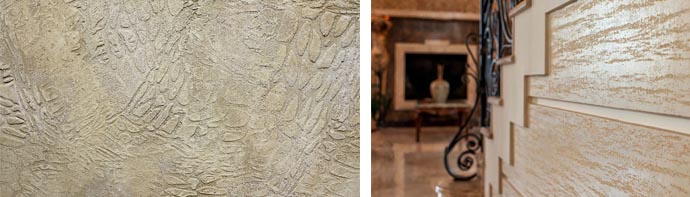 5Нанесение накрывочного слоя фактура «под валуны»Наносим пластичный цветной раствор быстро разравниваем его полутерком и торцуем жесткими волосяными или щетинистыми кистями.При торцовке кисть держим перпендикулярно поверхности.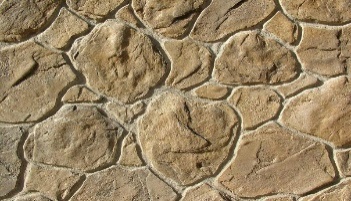 6Нанесение накрывочного слоя фактура «под губку»Наносим слой сметанообразного цветного раствора, разравниваем полутерком и торцуем поверхность губкой.Губку смачиваем в мыльной воде для неприлипания раствора к губке.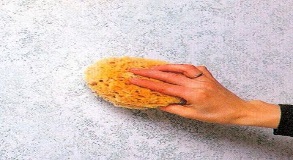 7Нанесение накрывочного слоя фактура «под борозды»Наносим слой цветного раствора, быстро разравниваем полутерком.До схватывания раствора поверхность нужно обработать малкой с вырезанными на ней полукруглыми зубьями, скошенными в одну сторону. Малку ведем по правилу.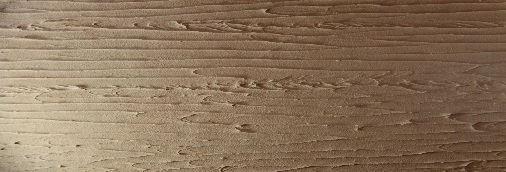 Нанесение накрывочного слоя фактура «под песчанник»Через 1,5….2 ч поверхность циклюют или торцуют гвоздевой щеткой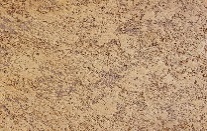 Технология нанесения декоративной штукатурки.
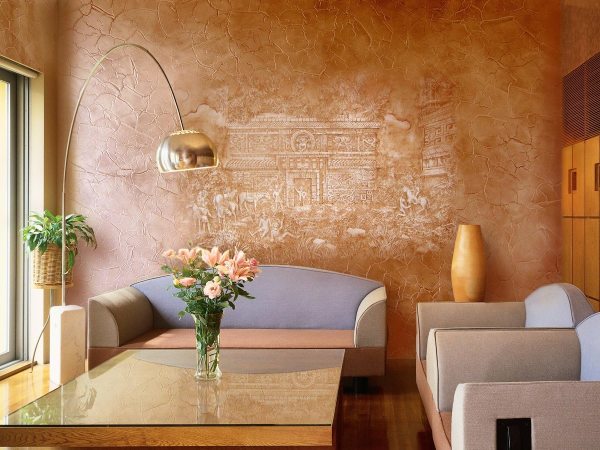 Техника нанесения штукатурки декоративнойШтукатурка декоративная, технология нанесения ее на поверхности стен вызывает большой интерес у владельцев своих жилищ. Это одно из самых модных покрытий стен при ремонте помещений.Если раньше штукатурка представляла собой отделочный материал, который наносится на поверхность под финальное покрытие, то сейчас она сама используется для финишного покрытия. Техника нанесения декоративной штукатурки, видео процесса, покажет эта статья.
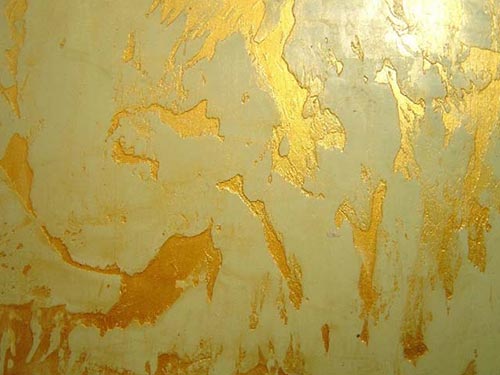 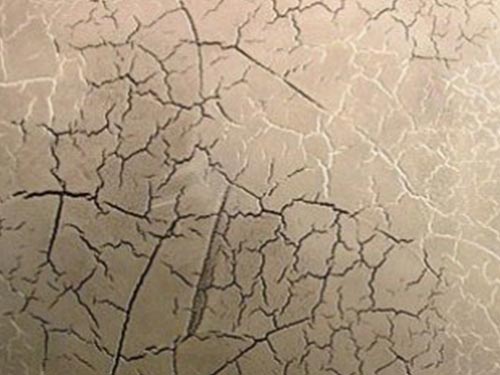 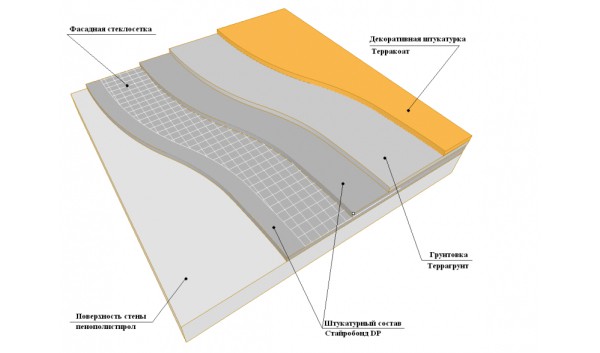 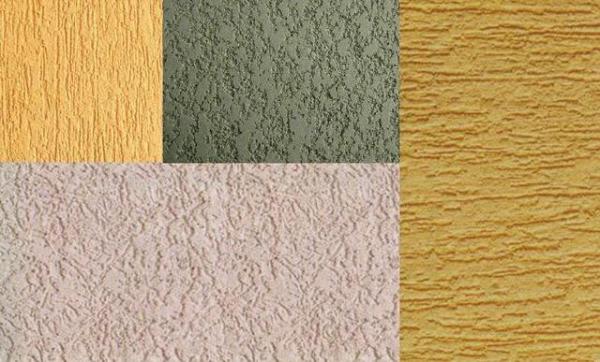                  Видеоматериалы по теме занятия:https://www.youtube.com/watch?time_continue=1&v=GP-q5MzY7-E&feature=emb_logohttps://www.youtube.com/watch?v=yP9PyeE8uBI&feature=emb_logohttps://www.youtube.com/watch?time_continue=3&v=XSvEK6L8u9s&feature=emb_logohttps://www.youtube.com/watch?time_continue=4&v=OKe9iqc0keY&feature=emb_logohttps://www.youtube.com/watch?time_continue=3099&v=UscQ_NP0IwM&feature=emb_logohttps://www.youtube.com/watch?v=7Et6HokPYUA                         Контрольные вопросыПеречислите разновидности декоративных штукатурок.Какую фактуру можно придать известково-песчаной штукатурке?Какую фактуру может иметь каменная штукатурка?Основные инструменты для обработки декоративной штукатурки.Какова толщина каждого цветного слоя штукатурки «сграффито»?Какие основные компоненты входят в состав декоративной штукатурки?Какие наполнители определяют вид декоративной штукатурки?Особые свойства фасадной декоративной штукатурки.Какие специальные инструменты применяют для выполнения верхнего слоя декоративной штукатурки?10.Какие фактуры применяются в структуре декоративной штукатурки «короед»?                    Домашнее задание  Изучить предложенный материал, просмотреть видеоматериалы по теме занятия (по ссылкам в конце лекционного материала), составить конспект, ответить на контрольные вопросы. Выполненную работу необходимо сфотографировать и выслать на электронную почту: tanchik.evgeniy68@mail.ru  или на WhatsApp ( 8-918-684-77-87.)                    Желаю вам успехов!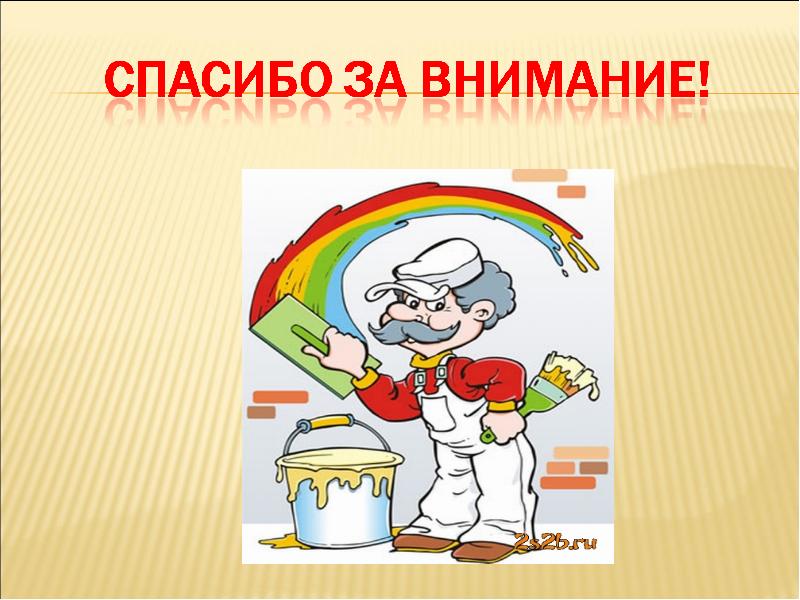 